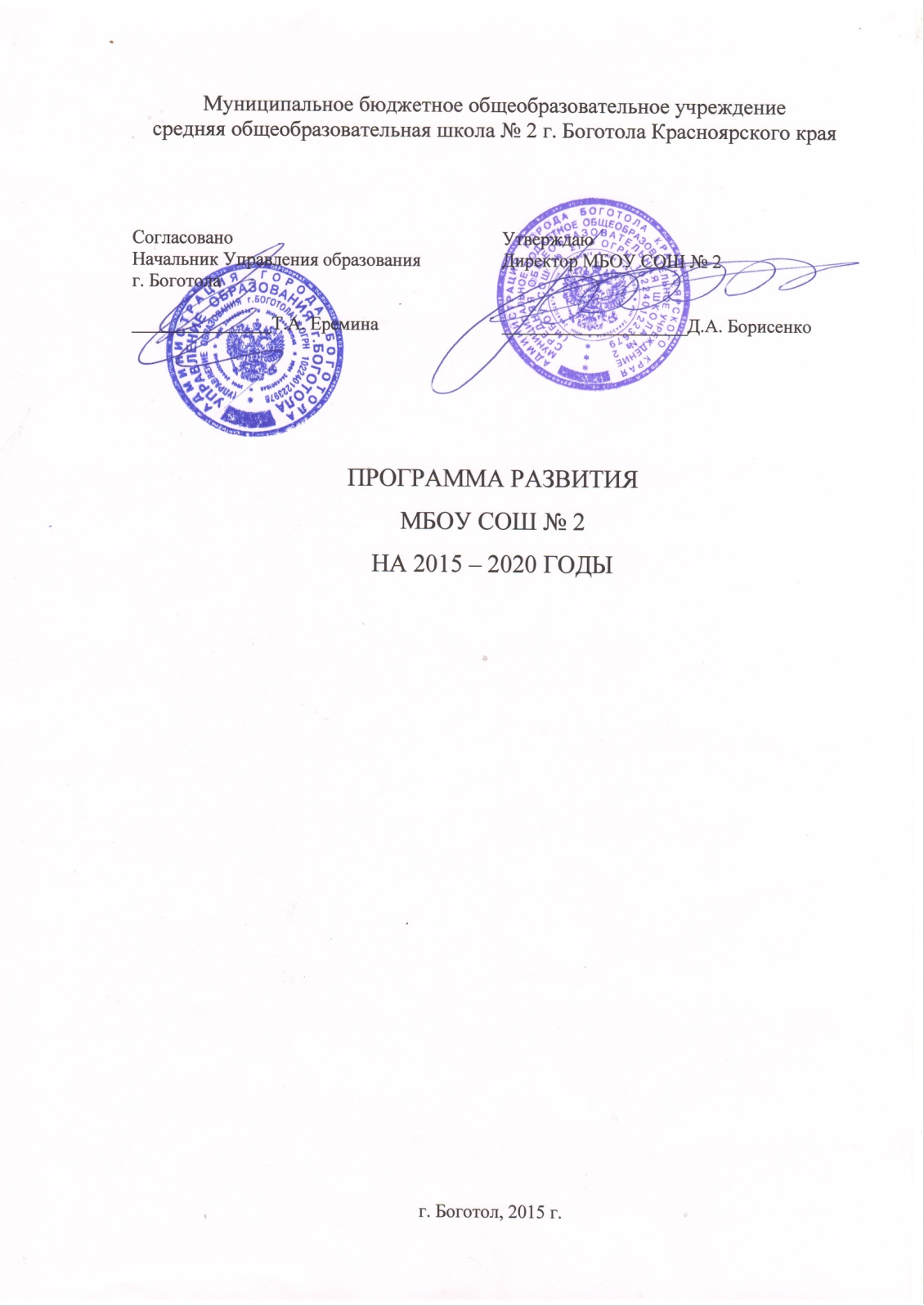 Программы развития образовательного учрежденияпривлечения партнеров социума для обновления инфраструктуры и содержания образовательного процесса.9. Совершенствование системы дополнительного образования.Ожидаемые результаты:В системе управления: в школе будет действовать обновленная система управления, разработанная с учетом современного законодательства и тенденций развития управленческой науки; нормативно-правовая и методическая база школы будет соответствовать требованиям ФЗ-273, ФГОС; система мониторинга и реализация программы «Системный мониторинг» станет неотъемлемой основой управления развитием школы;В обновлении инфраструктуры: инфраструктура и организация образовательного процесса школы будет максимально возможно соответствовать требованиям ФЗ-273, СанПиНов и другим	нормативно-правовым	актам,регламентирующим организацию образовательного процесса с учетом требований ФГОС (внеурочная, проектная, исследовательская деятельность);100% учебных кабинетов будут максимально возможно оснащены в соответствии с требованиями ФГОС начального, общего образования; для реализации внеурочной деятельности, проектноисследовательской деятельности создан кабинет «Межпредметная лаборатория». 100% учебных кабинетов будет иметь доступ к локальной сети школы и к Интернет-ресурсам, интерактивное оборудование.В совершенствовании профессионального мастерства педагогического коллектива: внедрены федеральные государственные образовательные стандарты начального и общего образования; расширено использование педагогами школы современных образовательных технологий 100%педагогов и руководителей школы пройдет повышение квалификации и (или) профессиональную переподготовку по современному содержанию образования (в том числе ФГОС соответствующих уровней образования) и инновационным технологиям; не менее 20 % педагогов будет работать по инновационным образовательным технологиям;	I.	Информационная справка о школе:1.1. Характеристика образовательных программ, реализуемых в общеобразовательномучреждении.Обучение осуществляется по уровням: уровень - начальное общее образование (1-4 классы) уровень - основное общее образование (5-9 классы) уровень - среднее общее образование (10-11 классы)Учебный план обеспечивает преемственность между ступенями обучения в преподавании предметов федерального, регионального и школьного компонентов.В школе создаются все необходимые условия для реализации основных образовательных программ всех уровней обучения:ОСНОВНАЯ ОБРАЗОВАТЕЛЬНАЯ ПРОГРАММА НАЧАЛЬНОГО ОБЩЕГО ОБРАЗОВАНИЯ:В основе реализации ООП НОО лежит системно-деятельностный подход, которыйпредполагает, что младший школьник в процессе своего образования в нашей школе на 2 уровне образования имеет возможность достичь следующих результатов обученности:Сформированы предметные знания и метапредметные умения, позволяющие в коллективных и индивидуальных формах решать учебные и внеучебные задачи и организовывать свою деятельность:Основная образовательная программа формируется с учётом особенностей уровня начального общего образования как фундамента всего последующего обучения.ЦЕЛЬЮ реализации основной образовательной программы начального общего образования является обеспечение планируемых результатов по достижению выпускником начальной общего образования целевых установок, знаний, умений, навыков и компетенций, определяемых личностными, семейными, общественными, государственными потребностями и возможностями ребёнка младшего школьного возраста, индивидуальными особенностями его развития и состояния здоровья.Обучение на 1 ступени ведется по классно-урочной системе с применением групповых занятий в рамках организации внеурочной деятельности. Наполняемость классов и группы продленного дня не более 25 человек, групп для организации ВУД 12-15 человек.Нормативный срок освоения ООП НОО - 4 года.ООП НОО МБОУ СОШ № 2 разработана на основе Федерального государственного образовательного стандарта начального общего образования и Примерной основной образовательной программы.Все разделы программы имеют определённую направленность:-целевую;-содержательную;-организационную.Методической основой является совокупность современных методов и приемов обучения и воспитания, реализуемых в УМК «Школа России (ФГОС, раздел III, п.19.3.). Кроме этого, в образовательном пространстве начального обучения учитывается технология индивидуальноориентированного обучения Ярулова, т. к. образовательная организация с 2000 года является краевой инновационной площадкой по внедрению данной технологии.ЭТАПЫ И ФАЗЫ РЕАЛИЗАЦИИ ОСНОВНОЙ ОБРАЗОВАТЕЛЬНОЙ ПРОГРАММЫ.В соответствии с возрастными особенностями младших школьников, с основными направлениями образовательной системы «Школа России» начальный этап образования в МБОУ СОШ № 5 соответствует 1 -4 классам общего образования; основная образовательная программа начального образования условно делится на три этапа:Первый этап (первые два месяца первого класса) - переходный адаптационный период от дошкольного образования к школе.Цель: обеспечить плавный переход детей от игровой к учебной деятельности.Второй этап (вторая четверть 1 класса - первое полугодие 2 класса).Цель - конструирование коллективного «инструмента» учебной деятельности в учебной общности класса.Этот период характеризуется тем, что:1 ) оформляется мотивация учения, зарождаются познавательные интересы, выходящие за рамки учебных предметов; происходит формирование учебной деятельности в классе. самостоятельность ребенка достигает того уровня, когда часть учебной работы на этапе коррекции своих действий он может и стремится выполнить сам, без посторонней помощи; складывается коллектив класса как учебное сообщество;Третий этап (второе полугодие второго года обучения - четвертый год обучения), как и первый, имеет переходный характер. Этот этап опробования в разных ситуациях сконструированного в совместной деятельности «инструмента» учебной деятельности, рефлексия общих способов действия учащихся, формирование основ умения учиться.Цель данного периода начального образования - построить отсутствующий в современной педагогической практике главный, постепенный, некризисный переход школьников с начальной на основную ступень образованияособенностей и традиций учреждения, психологических особенностй предоставляющих возможности учащимся в раскрытии интеллектуальных и творческих возможностей личности.Участниками образовательных отношений при реализации ООП НОО будут являться Дети (обучающиеся), достигшие младшего школьного возраста (не младше 6,5 лет) Педагоги, изучившие требования, предъявляемые к ООП федеральным государственным образовательным стандартом (ФГОС), владеющие современными технологиями обучения, ответственные за качественное образование, демонстрирующие рост профессионального мастерства.Родители (законные представители), изучившие особенности ООП, нормативные документы и локальные акты, обеспечивающие ее выполнение. Управляющий совет школы.Основная образовательная программа основного общего образования:Образовательная программа основного общего образования определяет содержание и организацию образовательной деятельности при получении основного общего образования, направленного на формирование общей культуры, духовно-нравственное, социальное, личностное и интеллектуальное развитие обучающихся.ООП разработана на 5 лет обучения в соответствии с положениями Устава МБОУ СОШ № 5 и локальными актами учреждения.Участниками образовательных отношений являются обучающиеся, педагогические работники школы, родители (законные представители) обучающихся.Особенность ООП ООО в МБОУ СОШ № 2 заключается в гибком сочетании требований действующего стандарта и перспективных мер по переходу к новым требованиям утвержденного стандарта для основного общего образования и в дальнейшем к созданию условий для реализации требований стандарта среднего общего образования.Цель реализации основной образовательной программы основного общего образования:обеспечение планируемых результатов по достижению выпускником целевых установок, знаний, умений, навыков, компетенций и компетентностей, определяемых личностными, семейными, общественными, государственными потребностями и возможностями обучающегося среднего школьного возраста, индивидуальными особенностями его развития и состояния здоровья;становление и развитие личности в ее индивидуальности, самобытности, уникальности, неповторимости.Основным принципом построения ООП ООО в МБОУ СОШ № 2 является учёт индивидуальных возрастных, психологических и физиологических особенностей обучающихся. Прежде всего, то, что обучение в основной школе связано с тремя этапами возрастного развития: первый этап - 5-6 классы, как плавный и постепенный, безстрессовый, образовательный переход обучающихся от младшего школьного к подростковому возрасту, второй этап - 7-8 классы - этап, при котором центральным и специфическим новообразованием в личности подростка является возникновение и развитие самосознания, третий этап - 9 класс - этап самоопределения подростка. Поэтому при проектировании содержания и организации образовательной среды ООП ООО мы учитывали возрастные возможности этого возрастного перехода.Исходя из вышеизложенного, особенностями моделирования образовательной среды на данном уровне обучения являются:Классно-урочная система обучения с применением широкого спектра форм организации и видов деятельности, индивидуальных и групповых занятий в рамках организации внеурочной деятельности.Реализация образовательных программ основной ступени общего образования, которая осуществляется в следующих видах деятельности подростков: совместная распределенная учебная деятельность (самостоятельное планирование и целеполагание, возможность проявить свою индивидуальность, выполнять «взрослые» функции - контроля, оценки, дидактической организации материала и пр.); индивидуальная учебная деятельность при осуществлении индивидуальных образовательных маршрутов (программ); совместная распределенная проектная деятельность, ориентированная на получение социально значимого продукта; учебно-исследовательская деятельность в ее разных формах, в том числе осмысленное экспериментирование с природными объектами, социальное экспериментирование, направленное на выстраивание отношений с окружающими людьми, тактики собственного поведения; творческая деятельность (художественной, технической и др. видах деятельности); спортивная деятельность, направленная на построение образа себя, самоизменение.Создание условий и предоставление возможности для полноценного освоения учащимися следующих действий: инициативной пробы самостоятельного продвижения в разделах определенной предметной области (проявление образовательного интереса и образовательной амбиции в индивидуальных образовательных траекториях учащихся);-произвольного соотнесения выполняемого действия и обеспечивающих его знаковых средств (схем, таблиц, текстов и т.п.).ОСНОВНАЯ ОБРАЗОВАТЕЛЬНАЯ ПРОГРАММА СРЕДНЕГО ОБЩЕГО ОБРАЗОВАНИЯ:Данная образовательная программа составлена для реализации в муниципальном бюджетном общеобразовательном учреждении средней общеобразовательной школы № 2 на уровне среднего общего образования.Целями основной образовательной программы среднего общего образования МБОУ СОШ № 5 являются: выстраивание образовательного пространства, адекватного старшему школьному возрасту через создание условий для социального и образовательного самоопределения старшеклассника; обеспечение планируемых результатов по достижению выпускником средней школы целевых установок, знаний, умений, навыков, компетенций и компетентностей, определяемых личностными, семейными, общественными, государственными потребностями и возможностями обучающегося старшего школьного возраста, индивидуальными особенностями его развития и состояния здоровья; становление и развитие личности в её индивидуальности, самобытности, уникальности, неповторимости.Программа адресована:Учащимся и родителям для информирования о целях, содержании, организации и предполагаемых результатах деятельности школы по достижению каждым обучающимся образовательных результатов; для определения сферы ответственности за достижение результатов образовательной деятельности школы, родителей и обучающихся и возможностей для взаимодействия.Учителям для углубления понимания смыслов образования и в качестве ориентира в практической образовательной деятельности.Администрации для координации деятельности педагогического коллектива по выполнению требований к результатам и условиям освоения учащимися ООП СОО; для регулирования отношений субъектов образовательного процесса, для принятия управленческих решений на основе мониторинга эффективности процесса, качества условий и результатов образовательной деятельности.Так как образовательная организация является инновационной площадкой по внедрению индивидуально-ориентированного способа обучения (далее ИОСО), модель выпускника определяем как объем и содержание значимых направлений образования с помощью модельных характеристик учащихся. Модельные характеристики - это набор измеряемых качеств, которые позволяют выпускнику осуществлять следующие функции: успешно продолжать обучение, выбирать уровни и содержание профессионального образования, реализовывать принципы свободы географического перемещения, академической и профессиональной мобильности, достигать предполагаемого социального статуса, приобретать ожидаемое качество жизни применять освоенные знания на практике.Выстраивается система взаимовлияющих факторов: качество жизни =>социальная успешность => модельные характеристики выпускника =>качество образования => качество образовательного процесса.Образование на уровне среднего общего образования является логическим продолжение обучения в основной школе, но в то же время оно является базой для подготовки завершения общего образования, переход к профильному обучению, профессиональной ориентации и профессиональному самоопределению.Таким образом, наглядно прослеживается преемственность всех образовательных программ на каждом уровне обученияКАДРОВОЕ ОБЕСПЕЧЕНИЕ РЕАЛИЗУЕМЫХ ОБРАЗОВАТЕЛЬНЫХ ИВОСПИТАТЕЛЬНЫХ ПРОГРАММ. СИСТЕМА УСЛОВИЙ РЕАЛИЗАЦИИ ПОЛУЧЕНИЯ ОБРАЗОВАТЕЛЬНЫХ УСЛУГ:На протяжении многих лет приоритетом общеобразовательного учреждения для учащихся является создание не только необходимых, но и безопасных условий для успешной развивающей образовательной деятельности детей. Высокая степень готовности школы к реализации данных приоритетных направлений обусловлена следующими предпосылками: МАТЕРИАЛЬНО-ТЕХНИЧЕСКИЕ УСЛОВИЯ реализации образовательной программы основного общего и среднего образования включают учебное и учебно-наглядное оборудование, оснащение учебных кабинетов для эффективной организации обучения и внеурочной деятельности в соответствии с требованиями ФГОС ООП. В качестве их регламентов выступают Перечни учебного оборудования основной школы (Письмо департамента государственной политики в сфере образования «О Перечне учебного и компьютерного оборудования для оснащения общеобразовательных учреждений» от 01.04.2005 № 03-417; требования к оснащению учебных и административных помещений образовательного учреждения, реализующего образовательную программу основного общего образования).Компьютерная сеть.Построение единого информационного пространства образовательного учреждения является одним из условий для освоения образовательных программ и идет по двум направлениям: информатизация управленческой деятельности и использование информационных технологий непосредственно в урочной и внеурочной деятельности.В этом учебном году приобретено 2 компьютера (для работы учителей-предметников) и 4 ноутбука. Увеличена скорость выхода в Интернет. Продолжает работать единая локальная сеть. Кроме компьютерного класса кабинета директора, секретаря, заместителей директора, социального педагога, библиотеки, кабинет физики к единой локальной сети и Интернету подключены два кабинета русского языка и литературы. Все программы в школе лицензионные. Компьютерная техника используется для дистанционного обучения учителей и учащихся, на уроках, внеклассных мероприятиях, для создания методических материалов, индивидуально-ориентированных планов для учащихся «ИОСОшных» классов. Через Интернет учащиеся школы принимают участие в тестировании (при подготовке к ЕГЭ, ГИА), конкурсах, олимпиадах, дистанционных викторинах «Эрудит» и т.д. Сайт отражает всю школьную жизнь. Подключение к электронной библиотеке позволяет использовать дополнительный ресурс как учащимся, так и педагогическим работникам.Учебные кабинеты, лаборатории.Школьная мебель.Во всех учебных кабинетах установлена ростовая мебель, которая сертифицирована, соответствует необходимым требованиям. В 2016-17 учебном году было приобретено 2 комплекта мебели для кабинета начальных классов и английского языка.Питание школьниковОдним из показателей, указывающим на формирование здоровьесбережения является охват детей горячим питанием. Столовая рассчитана на 50 посадочных мест и кормить учащихся приходится в 3 смены. Затруднительно обеспечение двухразовым питанием школьников. Оборудование столовой соответствует требованиям РосНадзора.Школьный двор, спортивный зал, спортивные сооруженияВ 2016 году в спортивном зале произведена полная замена крыши, частичная замена пола, Все необходимое спортивное оборудование имеется.На школьном дворе есть спортивный двор, прыжковая яма, футбольное поле, беговая дорожка, малый спортивный комплекс.Большое внимание уделяется в школе физическому развитию ребенка, так как здоровье каждого ребенка - основополагающий принцип успешности его обучения. В школе ведется статистический анализ состояния здоровья детей, проводился углубленный медицинский осмотр детей. Библиотечно-информационное обеспечение.Площадь библиотеки составляет 52 м2,, число мест в читальном зале - 10. Есть компьютер, подключенный к Интернет, ксерокс, доступ к которому свободен для педагогов и учащихся. Ежегодно фонд библиотеки пополняется учебной, художественной литературой, экземплярами медиатеки. В этом учебном году 11 класс подарил библиотечку художественной литературы, а выпускник нашей школы — более 120 экземпляров книг с программными произведениями по литературе.Состав фонда школьной библиотеки по содержанию: методическая литература, естествознание, техника, искусство, спорт, художественная литература, детская литература, справочная литература, учебники.Справочно-информационное обслуживание участников образовательного процесса осуществляется через книжные выставки, библиографические справки, запросы, экскурсии в библиотеку, тематические полки, внеклассные мероприятия на базе библиотеки.Библиотека обеспечивает учащихся учебниками в полном объёме, недостающими - через городской обменный фонд.На школьном сайте есть страница о школьной библиотеке.Вывод: В школе создаются определенные условия: наличие спортивного зала; соблюдение санитарно-гигиенических норм; регулярное осуществление контроля за соблюдением чистоты в помещениях и на территории школы; соблюдение воздушного режима; соответствие освещенности на рабочих местах учащихся и учителей; режим работы школы; расписание уроков соответствующее санитарно-гигиеническим требованиям.В 2011 году создан школьный спортивный клуб «Виктория». В школе оформлен сменный стенд «О спорт, ты мир», посвященный Школьной спортивной лиге и Президентским состязаниям. Все спортивные достижения ребят можно увидеть на нашем школьном сайте.Требуется капитальный ремонт спортивного зала.ПРОБЛЕМА: Требуется капитальный ремонт спортивного зала.АНАЛИЗ ДОСТИЖЕНИЙ ОУ. КАЧЕСТВО ОСВОЕНИЯ ШКОЛЬНИКАМИНа начало 2016-2017 учебного года в школе приступило к обучению 323 учащихся. В течение года наблюдалось движение учащихся, которое выразилось в следующих цифрах: прибыло 8 уч-ся, выбыло 8 уч-ся. На конец года в школе обучалось 326 учащихся. Уровень обученности учащихся проанализирован в результате проведения контрольных работ (входных, четвертных, по итогам полугодий, года); промежуточной аттестации в 1-8,10 классах.Успеваемость учащихся за последние 3 года выглядит следующим образомАнализ предметного обучения:Одним из важнейших факторов внутришкольного контроля в истекшем учебном году явилась оценка учебной деятельности учащихся и учителей, осуществление которой проводилось в ходе мониторинга успеваемости классов в целом, а также отдельных предметов по плану внутришкольного контроля в виде краевых контрольных проверочных работ, участия в научнопрактической конференции.В октябре по русскому языку проводился мониторинг качества образования по русскому языку во 2х и 5-х классах в форме проверочных работВ октябре обучающиеся 7 класса выполняли краевую контрольную по математике:Ниже базового выполнили 10 чел., базовый уровень - 10 чел., повышенный-2 чел.В декабре обучающиеся 8 класса выполняли контрольную работу по физике.Ниже базового написали 4 человека, базовый уровень выполнили 6 чел. повышенный-13 чел.В целях независимой системы оценки качества подготовки обучающихся, диагностики сформированности метапредметных умений у выпускников 4-го класса проводился групповой проект, результаты следующие:Также были проведены диагностические работы по читательской грамотности:Объективный анализ показателей обучения свидетельствует, что учебный материал учащимися на всех ступенях обучения осваивается в основном на репродуктивном уровне.Еще недостаточно реализуется принцип индивидуализации и дифференциации при работе с учащимися. На недостаточном уровне практическая направленность уроков, межпредметные связи, что негативно сказывается на обучении учащихся.ВЫДЕЛЕННЫЕ ПРОБЛЕМЫ: Таким образом, работа педагогического коллектива школы, направленная на обновление содержания образования, внедрение новых образовательных технологий, совершенствование внутришкольной системы управления качеством образования, использование механизмов в целом была результативной, что позитивно отразилось на итогах учебного года и результатов итоговой аттестации выпускников. Однако наблюдается тенденция снижения качества обучения по общеучебным навыкам, не сформирована образовательная среда внеурочной деятельности. Еще недостаточно реализуется принцип индивидуализации и дифференциации при работе с учащимися. На недостаточном уровне практическая направленность уроков, межпредметные связи, что негативно сказывается на обучении учащихся.УСЛОВИЯ И ОРГАНИЗАЦИЯ ОСУЩЕСТВЛЕНИЯ ОБРАЗОВАТЕЛЬНОЙ ДЕЯТЕЛЬНОСТИ С УЧЕТОМ ТРЕБОВАНИЙ ООП НОО ОУ И ФГОС ООО.Организация учебного пространства.С 2011 года наша школа является краевой пилотной площадкой по введению ФГОС. Изменения коснулись прежде всего деятельности обучающихся. Самостоятельной, поисково-исследовательской работе детей на уроке и во внеурочной деятельности отводится больше времени, чем ранее, причем характер ее стал исследовательским, творческим, продуктивным. Учащиеся умеют формулировать учебные задачи, зная цель своей деятельности, корректировать свои деятельности по потребности.Внеурочное направление реализации ООП ООО реализуется через деятельность школьных объединений дополнительного образования. Довольно успешно функционируют на базе школы кружки: «Шашки-это здорово!», «Экологический клуб», хоровая студия «Домисолька», научное общество «Я-исследователь», кружок «Рукодельница» и др.. Наши дети успешно выступают на спортивных соревнованиях различного уровня проведения, принося в копилку много побед и достижений через деятельность спортивного клуба «Виктория». Таким образом, каждый ребенок может выбрать себе занятия в зависимости от своих индивидуальных способностей и задатков. Рабочие программы внеурочной деятельности предусматривают проведение внеклассных занятий, работы детей в группах, парах, индивидуальная работы, проектной и исследовательской работы с привлечением родителей, специалистов дополнительного образования.Достижение обучающихся в учебной деятельности за 2016-17 учебный год:Организация воспитательного пространства.Изменилась воспитательная система, которая строит свою работу на основе принципов самоуправления, инициативы, добровольности, равноправия, участия в установленном порядке в работе общественно-государственных и общественных объединений, имеющих патриотическую, культурную и спортивную, а также благотворительную направленность.В августе 2016 г. школа по рекомендации Министерства образования Красноярского края первая в западной зоне вошла в число десяти краевых пилотных школ по организации общероссийской общественно-государственной детско-юношеской организации «Российское движение школьников» в образовательных организациях. Активисты ВДШ принимают активное участие в краевых мероприятиях. 12 декабря на базе Муниципального бюджетного общеобразовательного учреждения средней общеобразовательной школы № 5 г. Боготола был проведен Краевой Школьный саммит, где состоялось посвящение актива школы в ряды Всероссийского движения школьников. За время пилотирования в школе создано школьное телевидение, еженедельно выходит передача школьных новостей «Взгляд снизу». Но на сегодняшний день это пока одно из самых сложных для нас направлений в плане реализации, не хватает нужных ресурсов и оборудования.Социальное и нравственное направление ООП реализуется через Школьный парламент - главный орган ученического самоуправления, который дает возможность ребятам реализовываться и проявить гражданскую позицию во многих видах деятельности.Вся работа по данному направлению строится черезПроведение социально-значимых дел и акций. На основании социального партнерства со многими учреждениями города проводятся следующие социально значимые дела: оказание посильной помощи пожилым людям, проведение мероприятий, сбор игрушек, вещей для детей, находящихся в социально-опасном положении, мероприятия для детей с ограниченными возможностями здоровья. Например, была проведена акция «Теплые руки», в которой ребята по собственной инициативе самостоятельно изготовили теплые носки и варежки и разнесли их детям из семей, находящимся в социальноопасном положении. В школе широко практикуется волонтерское движение через социальное проектирование. Ежегодно участники Школьного Парламента принимают участия в краевом конкурсе «Я - гражданин России» с различными социальными проектами, занимая там призовые места. Так, 28 мая 2017 г. команда школы заняла 1 место с проектом «Мастерская моего будущего», предназначенных для предупреждения нарушений среди детей, состоящих в группе риска. Наши ученики - постоянные гости Дома престарелых, готовят городские праздники для детей-инвалидов и детей из неблагополучных семей.Важным событием для нашей школы стало посвящение первых пяти обучающихся в августе 2016 года в ряды юнармейцев Красноярского края, которое проходило в г. Красноярске в рамках торжественной церемонии. Реализуя основные принципы Программы воспитания и социализации, мы организовали деятельность обучающихся так, чтобы наши ребята гордились подвигами, которые совершили их предки, чтобы они были готовы к свершению великих шагов в своей жизни, поэтому проводим исторические квесты, патриотические праздники и фестивали. Исходя из данного направления деятельности ВДШ, по инициативе самих ребят команда Юнармейцев разработала и реализовала с помощью добровольцев из числа учеников школы проект «Юнармейская помощь», который является победителем краевого конкурса проектов «Территория 2020». В рамках реализации проекта оказывается адресная помощь ветеранам, одиноким людям пожилого возраста и просто нуждающимся.Достижение обучающихся в воспитательном пространстве за 2016-17 учебный год:СОДЕРЖАНИЕ УЧЕБНО-МЕТОДИЧЕСКОГО СОПРОВОЖДЕНИЯ ФГОС.Изменения в работе педагогов подростковой школы повлекли за собой изменения в деятельности Методической службы. В 2016-17 учебном году было принято управленческое решение о создании Модели методического сопровождения педагогов при переходе школы на новые образовательные стандарты, основными компонентами которой стали:Составление плана самообразования учителей по коррекции педагогических затруднений.Организация методического сопровождения педагога по вопросам внедрения ФГОС. Методическое сопровождение в нашей школе предполагает возможность объединения педагогов с коллегами или включения в работу специально организованных групп (творческих, рабочих, по интересам) для изучения теоретических аспектов стандартов, устранения профессиональных проблем, потребностей педагогов через проектно-исследовательскую деятельность. Приведем некоторые темы проектов, выполненных учителями в процессе работы проблемно-творческой групп: «Формы и критерии контроля уровня сформированности УУД школьников»; «Роль активных методов обучения школьников в системно-деятельностном подходе к обучению» и др.Изменилась и форма проведения заседаний, предпочтение при этом уделяется нетрадиционным формам проведения педагогических и методических советов, где особое внимание уделяется практическим формам работы Заседания методических объединений проводятся в творческих и рабочих группах группах, по результатам их работы готовятся методические рекомендации, описание опыта педагогической деятельности.У нас широко практикуются: «круглые столы», дискуссионные площадки, проводимые для разрешения некоторых противоречивых вопросов внедрения стандартов; аукционы педагогических и методических находок, которые предполагают выдвижение и защиту идей, направленных на реализацию требований, заложенных в ФГОС. В ходе и проведения семинаров для коллег из образовательных организаций города Боготола, Боготольского и Тюхтетских районов педагоги поделились своими идеях и практическими находками так, чтобы коллеги заинтересовались ими и выбрали для дальнейшего использования в практической работе. практические занятия, деловые и ролевые игры, которые обеспечивают активную позицию учителя в преодолении затруднений и поэтому заслуживают большого внимания. Интересно и познавательно для педагогов прошли такие мероприятия, как: «Моё место и роль в процессе реализации ФГОС», «Свобода творчества и ответственность учителя в рамках ФГОС». семинары-практикумы по использованию активных и продуктивных технологий и методов обучения, которые дают возможность развивать умения учителей пользоваться широким спектром педагогических технологий, методических приемов и средств.Для реализации методического сопровождения ФГОС в кабинете информатики создан Информационно - методический центр, цель которого переход к сетевым формам взаимодействия с образовательными учреждениями: организация семинаров, открытых мероприятий для школ города, Боготольского и Тюхтеского районов. В центре осуществляется организация и проведение разработнических семинаров, заседаний Рабочей и Творческих групп, проведение педагогических и методических Советов в ОУ, организация дистанционного обучения педагогов, взаимодействие с ВУЗами, КИПК РОО, специалистами УО, Методического кабинета г. Боготола по вопросам внедрения ФГОС ООО.VI. ФУНКЦИОНИРОВАНИЕ ВНУТРЕННЕЙ СИСТЕМЫ ОЦЕНКИ КАЧЕСТВАОБРАЗОВАНИЯ.Обеспечение должного качества образовательной системы в МБОУ СОШ № 5 посредством внедрения ФГОС в учебно-воспитательный процесс достигается благодаря объективной информации о функционировании и развитии всех её элементов, получаемой в системном мониторинговом режиме. С этой целью был создан Внутришкольный совет мониторинга. В результате деятельности Совета мониторинга была создана и успешно функционирует Программа «Системный мониторинг». С помощью «Листа наблюдений сформированности УУД в учебной деятельности» предметные, познавательные, коммуникативные, регулятивные результаты освоения образовательной программы, результаты по формированию экологической культуры, культуры здорового и безопасного образа жизни по заданным критериям мониторят педагоги, работающие в 1-4, 5-9 классах. Впервые в диагностике принимают участие все участники образовательных отношений: педагоги, психолог, родители и сам ученик. На основе данных мониторинга в дальнейшем проводится: корректировка количества часов, отводимых на усвоение как базового, так и компонента, формируемого участниками образовательных отношений; привлечение специалистов: психологов, дефектологов, логопедов; изменение соотношения основного и второстепенного учебного материала; определение возможностей и способов уплотнения материала с целью освобождения учащихся от необходимости держать в памяти большой объем фактического материала; изменение планирования форм, методик обучения на основе составлении технологических карт урока.VII. ВОСТРЕБОВАННОСТЬ ВЫПУСКНИКОВ.ВЫДЕЛЕННЫЕ ПРОБЛЕМЫ: - постоянная информационная и методическая работа внутри школы инициирует действие всех педагогов. За последние годы увеличилось в разы участие детей и взрослых, особенно основной школы, в различных мероприятиях, конкурсах, конференциях, причем конкурсы все чаще приобретают метапредметную направленность, учителя стали делиться опытом своей работы на всевозможных сайтах и порталах, на методических объединениях города, Однако на недостаточном уровне находится проектно-исследовательская деятельность обучающихся.УЩ.ПЕРСПЕКТИВНЫЕ ИЗМЕНЕНИЯ:1.Обновление механизмов развития школьной системы образования в условиях реализации государственной образовательной политики, реализации новых стандартов начального и общегообразования. Приведение всех компонентов образовательной системы школы в соответствие с требованиями Федерального Закона «Об образовании в Российской Федерации», ФГОС и с учетом потребностей социума. Обновление системы управления школой в соответствии с тенденциями развития управленческой науки и требованиями Федерального закона № 273-ФЗ. Развитие потенциала педагогов, осваивающих новые образовательные технологии, способных к саморазвитию и самообразованию на протяжении всей профессиональной деятельности для создания ситуации профессионального успеха; Создание условий для развития школьников, через освоение современных образовательных технологий, организацию исследовательской, проектной деятельности в ходе внедрения ФГОС; Формирование школьной здоровьесберегающей и здоровьесозидающей образовательной среды через реализацию Программы «Здоровье». Развитие творческого потенциала школьников, поддержка талантливых детей через реализацию программы «Растим интеллектуалов»; Обеспечение информационной открытости образовательного пространства школы в целях привлечения партнеров социума для обновления инфраструктуры и содержания образовательного процесса. Совершенствование системы дополнительного образования.Ожидаемые результаты:В системе управления: в школе будет действовать обновленная система управления, разработанная с учетом современного законодательства и тенденций развития управленческой науки; нормативно-правовая и методическая база школы будет соответствовать требованиям ФЗ-273, ФГОС; система мониторинга и реализация программы «Системный мониторинг» станет неотъемлемой основой управления развитием школы;В обновлении инфраструктуры: инфраструктура и организация образовательного процесса школы будет максимально возможно соответствовать требованиям ФЗ-273, СанПиНов и другим нормативно-правовым актам, регламентирующим организацию образовательного процесса с учетом требований ФГОС (внеурочная, проектная, исследовательская деятельность); 100% учебных кабинетов будут максимально возможно оснащены в соответствии с требованиями ФГОС начального, общего образования; для реализации внеурочной деятельности, проектно-исследовательской деятельности создан кабинет «Межпредметная лаборатория». 100% учебных кабинетов будет иметь доступ к локальной сети школы и к Интернет-ресурсам, интерактивное оборудование.В совершенствовании профессионального мастерства педагогического коллектива: внедрены федеральные государственные образовательные стандарты начального и общего образования; расширено использование педагогами школы современных образовательных технологий 100%педагогов и руководителей школы пройдет повышение квалификации и (или) профессиональную переподготовку по современному содержанию образования (в том числе ФГОС соответствующих уровней образования) и инновационным технологиям; не менее 20 % педагогов будет работать по инновационным образовательным технологиям; не менее 45 % педагогов будут иметь опыт предъявления собственного опыта на профессиональных мероприятиях (на семинарах, научно-практических конференциях, профессиональных конкурсах, в методических, психолого-педагогических изданиях, в том числе электронных и т.д.); для распространения передового успешного опыта по реализации ФГОС НОО и ООО, а также в качестве пилотной площадки по внедрению ФГОС ООО (дистанционное сопровождение, проведение семинаров, круглых столов, Дней открытых дверей) на базе кабинета информатики будет создан Методический центр.В организации образовательного процесса: не менее 2-3 % школьников четвертого уровня образования будет обучаться по индивидуальным учебным планам и программам по выбору в соответствии с личностными склонностями и интересами, в том числе с использованием дистанционных форм и ресурсов образовательных сетей; не менее 80 % школьников будет обучаться в системе внутришкольного дополнительного образования; 100 % учащихся будет включено в исследовательскую и проектную деятельность; в школе будет работать программа поддержки талантливых детей (по различным направлениям интеллектуального, творческого, физического развития);В расширении партнерских отношений: не менее 50 % родителей (законных представителей) будет включено в различные формы активного взаимодействия со школой (через участие в решении текущих проблем, участие в общешкольных мероприятиях и т.д.); не менее 5 -10 партнеров социума (учреждений, организаций, физических лиц) будет участниками реализации общеобразовательных и дополнительных программ школы.ПЛАН мероприятий программы:Наименование программыПрограмма развития МБОУ СОШ № 2 на 2016-2021 гг.Дата принятия правового акта о разработке программы, дата ее утверждения (наименование и номера соответствующих нормативных документов)г., приказ об утверждении № 36 отгГосударственный заказчик программыУправление образования г. Боготола Администрация г. БоготолаОсновные разработчики программыРабочая группа администрации, педагогов, Управляющего советаЦели и задачи программыЦель: создание образовательной среды, способствующей формированию у школьников гражданской ответственности, духовности, культуры, инициативности, самостоятельности, толерантности, способности к успешной социализации в обществе. Задачи Программы:-обеспечить право ребёнка на качественное образование в соответствии с ФГОС, законом об образовании « Об образовании в РФ»;•обеспечить современное качество образования на основе сохранения его функциональности и соответствия актуальным и перспективным потребностям личности, общества и государства; •внедрить новые образовательных стандартов, обеспечивающих эффективную реализацию новых моделей и содержания образования на основе использования современных информационных и коммуникационных технологий;-строить образовательную практику с учетом региональных, социальных тенденций, воспитывать детей в духе уважения к своей школе, краю, России; •совершенствовать организацию учебного процесса в целях сохранения и укрепления здоровья обучающихся;•обеспечивать в единстве комплекс программных мероприятий по безопасному функционированию образовательного учреждения;•развивать органы ученического самоуправления через детское общественные организации : РДШ, Школьный Парламент, Юнармию.•повысить эффективность и совершенствоватьсистему управления образовательным учреждением в соответствии с приоритетами развития сферы образования для обеспечения условия роста качества образования.Сроки и этапы выполнения программы (подпрограмм, проектов)й	этап (2016 - 2017 гг.) - подготовительный ;й	этап (2018 - 2020 гг.) - основной;й	этап (2020 - 2021 гг.) - заключительный.Перечень подпрограмм (проектов) и основных мероприятийНадпрограмма «Здоровье»Надпрограмма «Безопасность ОУ»Надпрограмма «Семья»Надпрограмма«Предуреждение правонарушений среди обучающихся»Объемы и источники финансирования программы (с разбивкой по годам)Ожидаемые конечные результаты выполнения программы1.Обновление механизмов развития школьной системы образования в условиях реализации государственной образовательной политики, реализации новых стандартов начального и общего образования.Приведение всех компонентов образовательной системы школы в соответствие с требованиями Федерального Закона «Об образовании в Российской Федерации», ФГОС и с учетом потребностей социума.Обновление системы управления школой в соответствии с тенденциями развития управленческой науки и требованиями Федерального закона № 273- ФЗ.Развитие потенциала педагогов, осваивающих новые образовательные технологии, способных к саморазвитию и самообразованию на протяжении всей профессиональной деятельности для создания ситуации профессионального успеха;Создание условий для развития школьников, через освоение современных образовательных технологий, организацию исследовательской, проектной деятельности в ходе внедрения ФГОС;Формирование школьной здоровьесберегающей и здоровьесозидающей образовательной среды через реализацию Программы «Здоровье».Развитие творческого потенциала школьников, поддержка талантливых детей через реализацию программы «Растим интеллектуалов»;Обеспечение информационной открытости образовательного пространства школы в целяхне менее 45 % педагогов будут иметь опыт предъявления собственного опыта на профессиональных мероприятиях (на семинарах, научно-практических конференциях, профессиональных конкурсах, в методических, психолого-педагогических изданиях, в том числе электронных и т.д.);для распространения передового успешного опыта по реализации ФГОС НОО и ООО, а также в качестве пилотной площадки по внедрению ФГОС ООО (дистанционное сопровождение, проведение семинаров, круглых столов, Дней открытых дверей) на базе кабинета информатики будет создан Методический центр.В организации образовательного процесса:не менее 2-3 % школьников четвертого уровня образования будет обучаться по индивидуальным учебным планам и программам по выбору в соответствии с личностными склонностями и интересами, в том числе с использованием дистанционных форм и ресурсов образовательных сетей;не менее 80 % школьников будет обучаться в системе внутришкольного дополнительного образования;100 % учащихся будет включено в исследовательскую и проектную деятельность;в школе будет работать программа поддержки талантливых детей (по различным направлениям интеллектуального, творческого, физического развития);В расширении партнерских отношений:не менее 50 % родителей (законных представителей) будет включено в различные формы активного взаимодействия со школой (через участие в решении текущих проблем, участие в общешкольных мероприятиях и т.д.);не менее 5-10 партнеров социума (учреждений, организаций, физических лиц) будет участниками реализации общеобразовательных и дополнительных программ школы.Система организации контроля за исполнением программыДиректор МБОУ СОШ № 22011/12 уч. г.2012/13 уч. г.2013/14 уч. г.2014/15 уч. г.2015 /16 уч. г.2016/17 уч. гЧисленность педагогических работников, из20 чел.20 чел.21 чел.22 чел.22 чел.23 чел.Име ют первую кв. категорию14чел.-70 %14чел.-70 %17чел.-80%16чел-73%%16чел-73%%15чел-65%Имеют высшую кв. категорию4 чел.-20%5 чел- 23%3чел.-14%5чел-22,7%5чел.-22,7%6 чел.-26%КоличествокабинетовОснащенность (%)Всего учебных кабинетов13Физика167Химия, биология1100Информатика180Математика173География, история1100Начальные классы2100Русский язык298Иностранный язык186Спортивный зал1100Мастерские267ПоказателиУчебный годУчебный годПоказатели2015-162016-17Приобретение технологического оборудования для школьной столовой++Учащихся, принимающие горячие обеды во время учебного дня70,00%78,00%Бесплатно питается (в среднем) от общего количества детей52,00%69,00%Двухразовое питание (от общего количества детей)8,00%14,60%Обеспечение горячим питанием детей из малообеспеченных семей100,00%100,00%ГодУровень обученностиКачество знаний2014-201598.8332015-201699.6322016-201798.633.6ХШ Международная олимпиада «Эрудит»Всероссийский3210 победителей и 8 призеров2016 г.Олимпиада по предметам «Олимпус»Всероссийский215 победителей и 4 призера2016 г.Форум «Одаренная молодежь»Всероссийский367 победителей и 12 ппизепов2016г.Олимпиада для младших школьников «Львенок»Всероссийский173 победителя и 7 призеров2016 г.Всероссийская олимпиада школьниковМуниципальный тур71182017 г.Всероссийская олимпиада школьниковРегиональный тур4'2017 г.Международная олимпиада «Эрудит»Всероссийский6840 призовых мест2017 гКраевая Компетентностная олимпиадарегиональный1Победитель2017 гшкольниковзаочного тураКонкурс «Безопасное колесо»Муниципальный151 место2016 гКонкурс «А ну-ка, парни!»Муниципальный102 место2016 гКонкурс «Единый край - Единая Россия»Муниципальный52 призовых места2016 г.Городской квест «Дальневосточная Победа»Всероссийский121 место2016 гСпортивные соревнования «Осенний баскет»Муниципальный201 место2016гГородские соревнования по волейболу в рамках «ШСЛ 2016-17»Муниципальный101 место2016гШСЛ волейбол Шарыпово зональные соревнованияЗональные10Участники2016гНаучно-практическая конференция «Открытия юных-2016»Муниципальный752016гСаммит ВДШРегиональный10Задворная Д, Салцевич В.- победители конкурса2016 гНаучно-практическая конференция «Открытия юных-2017»Муниципальный532017гКонкурс социальных инициатив «Мой край - мое дело» в номинации «Социальные проекты. Культурнотворческая среда»Региональный29Диплом победителя2017 гГодвыпускаКол-во выпускниковВУЗСУЗ2015207-35%132016106-60%4№п/пНаименование мероприятийСрокиисполнениОтветственныеисполнителиПримечание123451.Внедрение реализации новых стандартов начального и общего образования.2016 гЗаместитель директора по УВР2Обновление системы управления школой в соответствии с тендснциями развития дправленческой науки и требованиями через надпрограмму «Системный мониторинг»2021Заместитель директора по УВРЗаместитель директора по ВР3Развитие потенциала педагогов, осваивающих новые образовательные технологии, способных к саморазвитию и самообразованию на протяжении всей профессиональной деятельности для создания ситуации профессионального успеха через надпрограмму «Развитие педагогических компетенций педагогов с учетом ФГОС»2021Заместитель директора по УВРЗаместитель директора по ВР4Организация исследовательской, проектной деятельности через создание ШНО «Растим интеллектуалов»2021Заместитель директора по УВР5Формирование школьной здоровьесберегающей и здоровьесозидающей образовательной среды через реализацию Программы «Здоровье».2021Заместитель директора по ВР6инфраструктура и организация образовательного процесса школы будет максимально возможно соответствовать требованиям ФЗ-273, СанПиНов и другим нормативно-правовым актам, регламентирующим организацию образовательного процесса с учетом требований ФГОС (внеурочная, проектная, исследовательская деятельность);100% учебных кабинетов будут максимально возможно оснащены в соответствии с требованиями ФГОС начального, общего образования;для реализации внеурочной деятельности, проектноисследовательской деятельности создан кабинет «Межпредметная лаборатория».100% учебных кабинетов будет иметь доступ к локальной сети школы и к Интернет-ресурсам, интерактивное оборудование.2021Директор ОУ7Проведен капитальный ремонт спортивного зала2021Директор ОУ